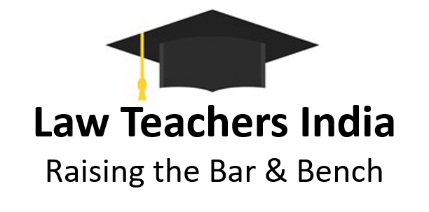 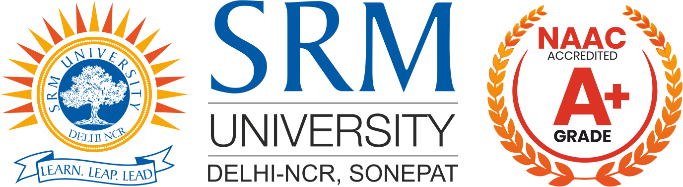 THREE WEEKS WORKSHOP ON ‘LEGAL RESEARCH METHODOLOGY’Faculty Development ProgramJointly organized byFACULTY OF LAW, SRM UNIVERSITY, DELHI NCR, SONEPAT & LAW TEACHERS INDIAMarch 11 to 31, 2024TENTATIVE SCHEDULE    Note :- *Session Timings will be 7-00 pm to 8-15 pm If any session is not conducted due to unavailability of a resource person or for any unavoidable circumstances then it will be exchanged with other resource person or will be postponed to other date and time.Minimum 75% attendance is required for award of a certificate.There will be an MCQ Test having 50-60 questions on Sunday, March 31, 2024, minimum 50% is required for award of certificate. (Grading Pattern - 85% and above (A+), 75% and above (A), 65% and above (B+), 50% and above (B))Last Date of Registration is March 5, 2024. Registration Fees Rs. 500/-https://forms.gle/riJPf2GKUmr6zoAu6 Organizing Committee Members :- PROF. (DR.) VIJAY KUMAR SINGHDean, Faculty of LawSRM University, Delhi NCR, SonepatMob. + 91 98915 00707E-mail – deanlaw@srmuniversity.ac.inwww.srmuniversity.ac.inDR. KALPESHKUMAR L GUPTAChief Administrator, Law Teachers IndiaMob. + 91 99248 97691, 76005 41069E-mail – advocatekgupta@gmail.comwww.law-teachers.inSESSIONDATE, DAY & TIME*TOPICRESOURCE PERSONInaugurationMonday, 11/03/2024, 6-30 pmInaugurationMonday, 11/03/2024, 6-30 pmInaugurationMonday, 11/03/2024, 6-30 pmInaugurationMonday, 11/03/2024, 6-30 pmWEEK 1WEEK 1WEEK 1WEEK 11Monday, 11/03/2024Foundation of Legal Research Methodology and its ContoursDR. VIJAY KUMAR SINGHProfessor and DeanFaculty of Law, SRM University Sonepat2Tuesday, 12/03/2024Understanding Systematic Literature ReviewPROF. DR. WILLIAM NUNESProfessor of Political SciencesGujarat National Law University, Gandhinagar3Wednesday, 13/03/2024Formulating a Research ProblemTo be decided4Thursday, 14/03/2024Relevance of a Robust Research DesignTo be decided5Friday, 15/03/2024Major Types of ResearchTo be decided6Saturday, 16/03/2024Action Research for Policy ChangesSURYA PRAKASH B SProject DirectorDaksh, Bengaluru-Sunday, 17/03/2024Weekly Test 1WEEK 2WEEK 2WEEK 2WEEK 27Monday, 18/03/2024Framing and testing of HypothesisTo be decided8Tuesday, 19/03/2024Empirical Legal ResearchTo be decided9Wednesday,20/03/2024 Doctrinal Legal ResearchTo be decided10Thursday, 21/03/2024Qualitative and Quantitative ResearchTo be decided11Friday, 22/03/2024Sampling Tools and TechniquesTo be decided12Saturday, 23/03/2024Referencing and Citation Management ToolsDR. RHEA ROY MAMMENAffiliated Researcher, Leiden University, Netherland & Director, Jusfocus Research Institute-Sunday24/03/2024Weekly Test 2-WEEK 3WEEK 3WEEK 3WEEK 313Tuesday, 26/03/2024Statistical Tools in Legal ResearchDR. A N RAOAssistant Professor of Social WorkGujarat National Law University, Gandhinagar14Wednesday,27/03/2024 Research and Publication EthicsPROF. DR. DEBASIS PODDARProfessor of Law, National Law University and Judicial Academy Assam 15Thursday,28/03/2024Report WritingTo be decided16Friday,29/03/2024How to publish in good quality journals.To be decided17Saturday,30/03/2024Use of Modern Technology in conducting ResearchVIDHI CENTRE FOR LEGAL POLICYDesignationInstitution-Sunday31/03/2024Final Test 2